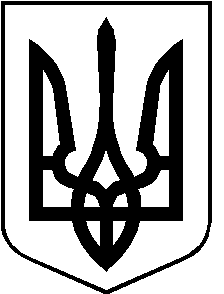 РОЖИЩЕНСЬКА МІСЬКА РАДАВОЛИНСЬКОЇ ОБЛАСТІВИКОНАВЧИЙ КОМІТЕТРІШЕННЯ29 березня  2023 року                                                                                № 3/2Про затвердження Регламентувиконавчого комітету Рожищенської міської ради  Відповідно до частини третьої статті 140 Конституції України, статей 40, 52, частини шостої статті 59 Закону України «Про місцеве самоврядування в Україні», з метою забезпечення здійснення виконавчим комітетом Рожищенської міської ради покладених на нього повноважень, удосконалення процесу прийняття управлінських рішень, впорядкування документування управлінської діяльності, виконавчий комітет Рожищенської міської радиВИРІШИВ:1. Затвердити Регламент виконавчого комітету Рожищенської міської ради, що додається. 2. Загальному відділу Рожищенської міської ради (Олександр Івашин) оприлюднити це рішення на офіційному веб сайті Рожищенської міської ради.3. Контроль за виконанням цього рішення покласти на керуючу справами (секретаря) виконавчого комітету Рожищенської міської ради Оксану Данилюк.Міський голова 			                                               Вячеслав ПОЛІЩУКДанилюк Оксана 225 96Начальник юридичного відділу                                         Алла СолодухаРожищенської міської ради Начальник загального відділу                                            Олександр ІвашинРожищенської міської ради Керуюча справами(секретар) виконкому	Оксана ДанилюкРожищенської міської ради 